PREFEITURA MUNICIPAL DE CARATINGA/MG - Extrato de Resultado – Pregão Presencial Registro de Preço 044/2021. Objeto: Contratação de empresa especializada para o fornecimento de urnas e prestação de serviços funerários, para atender as necessidades das famílias assistidas pela Secretaria de Desenvolvimento Social. Vencedor com menor preço por item: FUNERÁRIA SANTA FÉ LTDA - ME – Valor global: R$ 625.000,00 (seiscentos e vinte cinco mil reais); Caratinga/MG, 17 de maio de 2021. Bruno César Veríssimo Gomes – Pregoeiro. 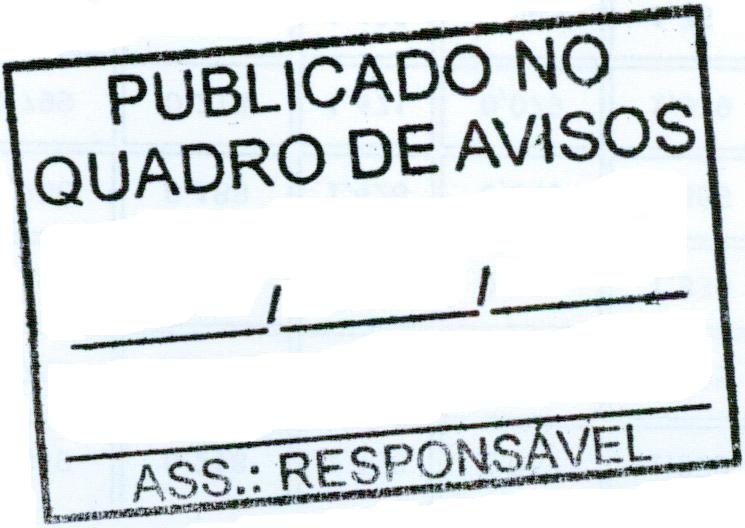 